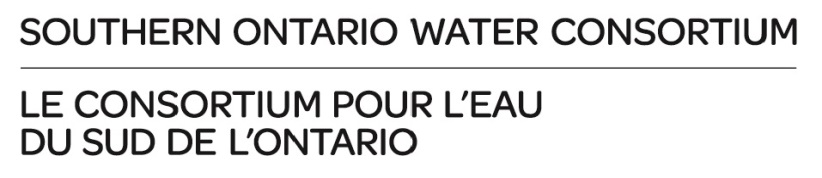 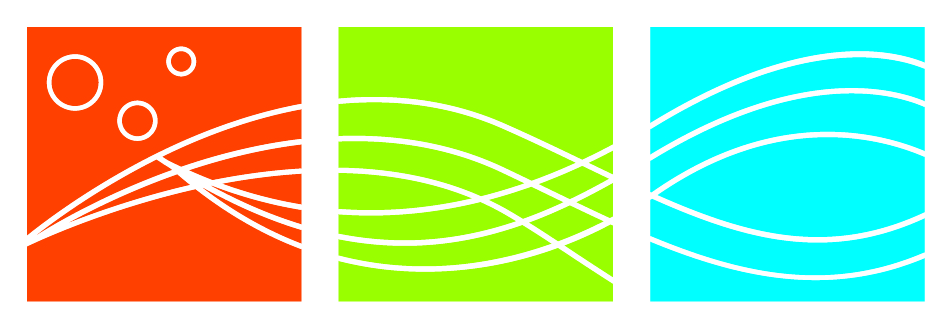 Please complete the Advancing Water Technologies Program (AWT) Intake Form for Large Projects and submit it to SOWC as directed below. This form must be completed by the company applicant with an academic researcher already identified; please see the Program Guidelines and Addendum for further details. Information obtained from this document will be used to determine initial applicant and project eligibility. For information on the AWT Program and applications for large projects, please review the Program Guidelines and Addendum. All information provided in this form will be kept confidential.   1. Company Partner 1.1. Company Information2. Technology Readiness2.1 How would you describe the current stage of development of your technology/service? (Please highlight one)On the drawing boardCurrently prototypingBench scale/laboratory testingPilot scale testingDemonstration/Full scale testingMarket launched/Revenue generating2.2 From the current state of your technology/service, what is the anticipated time to market launch?(Please highlight one)0 – 6 months	6 – 12 months	1 – 2 years	2 – 3 years	3+ years3. SOWC Academic Partner InstitutionTo be eligible to access the AWT Program, companies are required to partner with a SOWC member institution. These currently include: Fleming College, McMaster University, Queen’s University, Ryerson University, University of Guelph, University of Ontario Institute of Technology, University of Toronto, University of Waterloo, University of Western Ontario, and Wilfrid Laurier University. Please provide the name(s) of the institution(s) and academic researcher(s) that you have identified as partners to your project:3.1. SOWC PlatformSOWC offers real world testing and demonstration facilities, equipment and data. These include the London and Guelph municipal wastewater treatment platforms, access to watersheds, access to watershed data, mobile ecotoxicology lab trailers, drinking water membrane and advanced oxidization platforms, and analytical facilities. For more information, please visit: https://sowc.ca/facilities/.4. Project Overview (around 500 words; paragraph or bullet points; please insert overview below the grey box)4.1. Project Activities (please insert overview below the grey box)4.2. Economic Impacts (around 200 words; please insert below the grey box)5. Other Companies 6. Project FundingUnder the AWT Program, companies are required to provide a 1:1 matching contribution, in the form of cash and/or cash-equivalent. Please refer to the Program Guidelines and Company Matching Contribution Guidelines. Please provide the following details regarding the company matching contribution the company and/or company partners will provide, and the AWT contribution the company is seeking: Please provide a breakdown of the estimated company matching contribution according to AWT cost categories: Please submit the completed form to Harriet Bigas, Manager for Research Partnerships (harriet@sowc.ca) by 1 September, 2016. Full applications for large projects will be invited no later than 15 September, 2016. 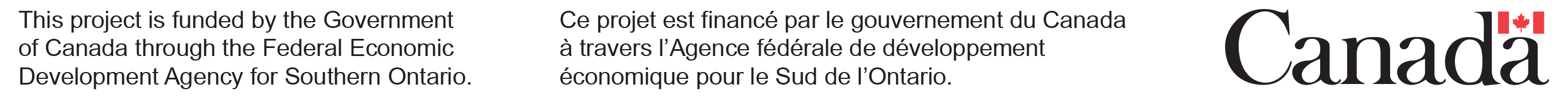 Advancing Water Technologies (AWT) ProgramIntake Form – Large Projects over $100,000Name:Title:Company Name:Full Address:Phone #:Email:Is your business incorporated in Canada or Ontario (please state which):  If your business is incorporated in Canada, is it registered in Ontario? (YES/NO)Corporation Number:Business Number: Number of years in business:Number of full-time employees in Ontario:Academic InstitutionAcademic ResearcherWill your project require the use of any SOWC facilities? (YES/NO)If yes, please indicate which facility(ies):Please provide a high-level overview of the project’s key problem and objectives. Please ensure you provide enough information to clearly explain how the project will develop or advance a specific technology, product or service.It may be helpful to consider the following questions:What is the key problem that the company wishes to solve? How will this project help to achieve this? What is the identified end technology, product or service that will emerge at the end of this project and what is its commercial potential? How will this project address a real-world application of the technology, product or service being developed (vs. theoretical application)? Does the project proposal include a pilot-scale or large-scale demonstration?How will this project enable the company to bring a new technology, product or service to market?What are the key barriers to commercialization and to the development of your technology, product or service that will be addressed by the project?In a full application, you will also be required to explain: the current stage of development of your technology, product or service; the advantages or unique value added by your technology, product or service; and the identified market demand for it. Please provide a high-level overview of the anticipated project activities in the development of the technology, product or service, as provided in the example below. For each activity or phase, please include the following details: Brief description of activityAnticipated roles of the academic researcher(s) and the company partner(s) Duration of activity (# of weeks, months)E.g. Objective I / Phase I: [brief description]Activity 1 [brief description, roles, duration]Activity 2 [brief description, roles, duration]Activity 3 [brief description, roles, duration]Objective II / Phase II: [brief description]Activity 1 [brief description, roles, duration]Activity 2 [brief description, roles, duration]Activity 3 [brief description, roles, duration]Please provide a brief description of the economic benefits that you anticipate will result from this project. As part of the full application, you will be required to anticipate and justify the economic impacts that will result from the commercialization of the technology, product or service being developed in this project to your company, to Ontario, and/or to other SMEs in Ontario. Have you identified any additional companies that will be involved in the project? (YES/NO)If yes to the above, please provide the name(s) of the other company partner(s) and explain their role or involvement in the project:Total estimated company matching contribution (including contributions from all company partners):Total AWT funds the company partner is seeking: Labour: Expertise: Non-capital: Capital: 